Отзыв научного руководителя на магистерскую диссертацию магистрантки кафедры Теории общественного развития стран Азии и Африки ФАЗЫЛОВОЙ А.Ф. на тему: «ПРОГРАММА ОФИЦИАЛЬНОЙ ПОМОЩИ РАЗВИТИЮ ЯПОНИИ СТРАНАМ БЛИЖНЕГО ВОСТОКА КАК ФАКТОР ДЛЯ РАЗВИТИЯ ВНЕШНЕЭКОНОМИЧЕСКИХ ОТНОШЕНИЙ».Государства Ближнего Востока представляют для Японии огромное значение, поскольку именно там сегодня лежат жизненно важные интересы Страны Восходящего солнца. Ближневосточная политика Японии, которая на протяжении всей истории взаимоотношений со странами региона была традиционно пассивной, значительно активизировалась на рубеже 1990–2000-х гг. Отправной точкой формирования новой политики Японии, предусматривающей не только обеспечение бесперебойных поставок энергетических ресурсов и развитие экономических отношений, но и увеличение политической роли Японии в регионе, стала  Война в Персидском заливе 1991 г. В регионе Япония стремится позиционировать себя как нейтральное государство, которое, преследуя собственные экономические цели, в равной степени развивает отношения с Израилем и арабскими странами.Принимая во внимание, что процесс формирования внешней политики Японии на ближневосточном направлении является довольно молодым, несмотря на актуальность и значимость темы, проблемы его выработки и реализации пока довольно слабо освещены в отечественной историографии.Основным инструментом ближневосточной политики Японии является исследуемая автором диссертации программа «официальной помощи развитию» (ОПР), в рамках которой осуществляется финансирование различных программ по экономическому сотрудничеству, модернизации инфраструктуры и строительству жилья, экологии, организации мер доверия и постконфликтному восстановлению государственных институтов.  Фазыловой А.Ф. поставлена цель проанализировать роль программы Официальной помощи развитию как фактора развития внешнеэкономических связей между Японией и странами Ближнего Востока. В ходе состоящего из введения, двух глав, заключения и списка использованных источников и  литературы исследования, автором были рассмотрены экономические отношения Японии и стран Ближнего Востока, проанализированы виды оказываемой Японией помощи данному региону и роль ОПР в экономических связях Японии и ближневосточных стран. Фазыловой А.Ф. собран и структурирован большой объем статистических данных, представленный в виде таблиц и графиков в работе. Во введении автором ставятся цель и задачи исследования, определяется ее актуальность и значимость, сделан вполне добротный анализ привлекаемых источников, литературы и интнрнет-ресурсов, значительная часть которых на английском и японском языках. Носящая обзорный характер первая глава исследования акцентирует внимание на истории и современном состоянии экономического взаимодействия Японии со странами Ближнего Востока. Объектом анализа второй главы является непосредственно программа ОПР и ее значение как основного инструмента реализации японского видения экономического сотрудничества. В заключении автором сделан вполне обоснованный вывод о том, что использование Японией ОПР позволяет исследовать конъюнктуру ближневосточного рынка для продвижения японских предприятий и закладывает основы для последующего развития двустороннего экономического сотрудничества.Особо следует отметить глубокий интерес автора к изучаемой теме, стремление не только проанализировать значительный объем информации, но и попытку дать свои, во многом интересные и оригинальные суждения по ряду аспектов взаимодействия Японии со странами Ближнего Востока. Работу отличает взвешенность структуры, практически полное отсутствие орфографических и грамматических ошибок и хороший стиль изложения. В целом считаю работу ФАЗЫЛОВОЙ А.Ф. выполненной на высоком уровне и полностью соответствующей всем требованиям, предъявляемым к выпускным работам магистрантов. Рекомендуемая оценка – ОТЛИЧНО. 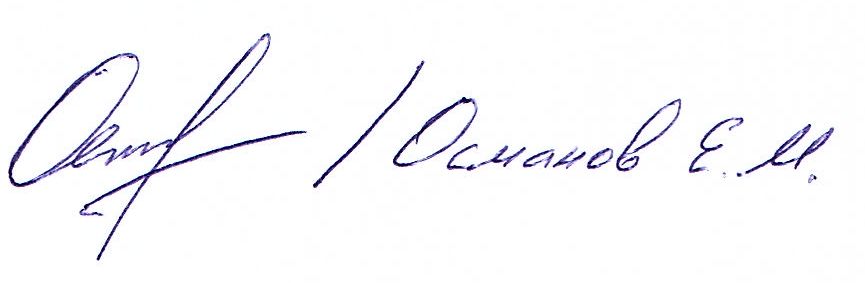 к.и.н., доц. Османов Е.М._____________________ 23 мая 2018 г.